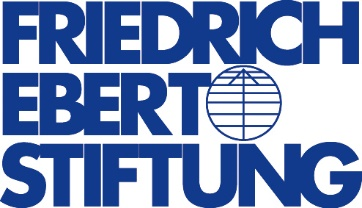 نموذج تسجيل في برنامج "قادة سوريا الشباب" الجيل السابع، 2023“Syrian Young Leaders Programme” Generation 8, 2023Application Form معلومات عامة (يمكنك الإجابة باللغة العربية أو اللغة الإنجليزية)	General Information (You can apply either in Arabic or in English)الأسئلة (أجب بحدود 300-150 كلمة عن كل سؤال)الرجاء إرسال هذا النموذج بعد تعبئته بالإضافة إلى سيرتك الذاتية ورسالة توصية على العنوان: 
 sylp@fes.de بموعد أقصاه 16 شباط 2023 Please send this application form together with your CV and a letter of recommendation to sylp@fes.de by 16 February 2023.الاسم (كما يُكتب في جواز السفر)Name (as it is written in your passport) العنوان Addressنوع الإقامة في لبنان، إن وجدتType of residence in Lebanon, if applicable رقم الهاتف Telephone numberعنوان البريد الالكتروني E-mail addressمكان وتاريخ الميلاد Place and date of birthالتحصيل العلمي Educational backgroundالعمل الحاليCurrent occupationاللغة الأم Mother tongueلا يوجد  None  أساسي  Basic  جيد  Good   مهارات اللغة الانكليزيةEnglish language skillsهل تقدمت بطلب مشاركة ببرنامج "قادة سوريا الشباب" من قبل؟ إن كانت الإجابة نعم، متى؟ Have you applied before to the FES Syrian Young Leaders Programme? If yes, when?كيف سمعت عن البرنامج؟ How did you hear about our programme?1.لماذا تود/ين المشاركة في برنامج "قادة سوريا الشباب"؟ 1.Why do you want to participate in Generation 8 of the SYLP? 2. هل لديك أي تجربة عملية أو مهنية ذات صلة بطبيعة هذا البرنامج؟ ما هي؟ شارك/شاركي مثالاً على شيء ما كنت جزءاً منه أو قمت بإنشائه أو قدته أو انضممت إليه وتعتبره/تعتبرينه فريداً. لماذا تعتقد/ين أن تجربتك هذه كانت رائدة؟2. Do you have any practical or professional experience related to the nature of this programme? Please share an example of something you have been a part of, created, led, or joined, and you considered it a unique experience.3. ما الذي تتوقعه/ تتوقعينه من مشاركتك في البرنامج؟ وما الذي يمكنك أن تساهم/ي به/ تضيفه/ تضيفيه للبرنامج؟ 3. What do you expect from your participation in the programme? And what can you personally contribute to the programme?4. برأيك، ما هي العوائق الرئيسية لبناء سلام مستدام في سوريا اليوم؟ وكيف يمكن التغلب على هذه العقبات؟ 4. In your opinion, what are the main obstacles to building sustainable peace in Syria today? And how can these obstacles be overcome? 5. برأيك، مَن مِن أفراد المجتمع السوري لا يتمتع بالحرية الفردية؟ 5. In your opinion, which members of the Syrian society do not enjoy individual freedom? 6. ما الذي تفهمه/ تفهمينه من كلمة “المساواة"؟ وهل يجب ان تطبّق على جميع الأفراد بغض النظر عن العرق، الاعتقاد الديني أو التوجه الجنسي؟ 6. What do you understand by equality? Should it apply for all individuals no matter their ethnicities, religious beliefs, sexual orientation? 7. برأيك، لمَ لا يزال القانون السوري لا يسمح للمرأة السورية بمنح جنسيتها لأولادها؟ ما هو الحل لهذه القضية؟ 7. In your opinion, why does the law still not allow a Syrian woman to pass her nationality to her children? What should be the ideal solution?  8. تحتاج المنطقة أو المدينة التي تعيش/ين فيها إلى التطوير وإعادة البناء بعد سنوات من الحرب. ما هي المبادئ والقيم الأساسية التي يجب أن يقوم عليها أي نشاط أو مشروع في هذا المجال؟ ولماذا؟8. The region or city you live in needs to be developed and rebuild after years of war. What are the basic principles and values upon which any activity or project should be based? And why?9. ستواجه/ين العديد من التحديات أثناء تنفيذ النشاط أو المشروع المذكور أعلاه والذي قد يحد من فعالية هذا النشاط أو المشروع. اذكر/ي ثلاث تحديات رئيسية قد تواجهها منطقتك أو مدينتك. كيف يمكنك بناءً على إجابتك على السؤال السابق، وبناءً على مجال خبرتك ومعرفتك، إيجاد حلول عملية لتلك التحديات؟ 9. You will have to face many challenges while implementing the above-mentioned activity that may limit the effectiveness of this activity or project. Name three major challenges that your region or city may face. How can you based on your answer on the previous question, and based on your own area of expertise and knowledge find practical solutions to your mentioned challenges?10. يتطلب هذا البرنامج التزامك التام بنشاطاته التي ستكون بين آذار وكانون الأول 2022. هل لديك أي التزامات من شأنها أن تتسبب في تفويتك لإحدى اللقاءات؟ (امتحانات جامعية، حدث مهم في العمل أو خطط للسفر) 10. This programme requires your full commitment to its activities between March and December 2023. Do you already know about any obligations that will cause you missing a training session? (such as university examinations, a major event related to your obligations at work or travel plans etc.)